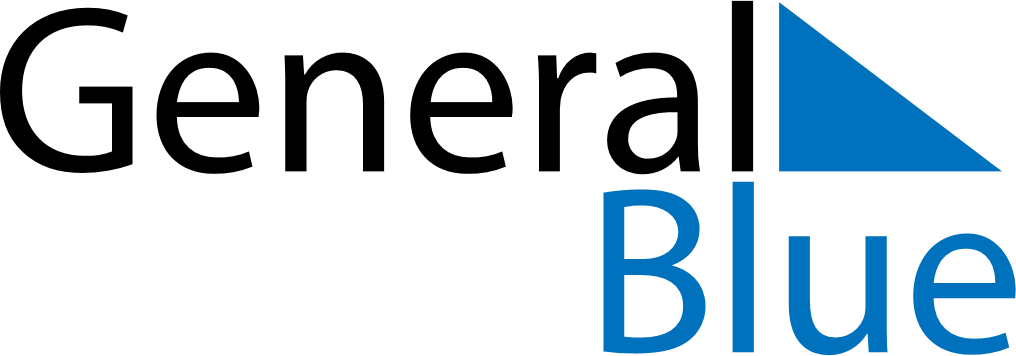 January 2026January 2026January 2026January 2026Burkina FasoBurkina FasoBurkina FasoMondayTuesdayWednesdayThursdayFridaySaturdaySaturdaySunday12334New Year’s DayAnniversary of the 1966 Upper Voltan coup d’étatAnniversary of the 1966 Upper Voltan coup d’état567891010111213141516171718192021222324242526272829303131